   ادْرُس النّص للإختبار يوم الإثنين    عَزَمْتُ عَلى السَّفَرِ إِلَى نيويورك، فقطعتُ التَّذكِرَةَ وَأَخَذْتُ حَقِيبَتِي وَذَهَبْتُ إلى مَحَطَّة القِطارات وَرَكِبْتُ القِطارَ السَّرِيعَ. وَصَلْتُ إلى هُـنَـاكَ عَلى السّاعَةِ العَاشِرَة صَبَاحًا بَـعْـدَ سَـفَـرٍ مُرِيحٍ.أجب عن الأسئلة التالية بعد قراءة الفقرة السّابِقة:إلى أينَ يُسَافِرُ المُسافِر؟------------------------------------------------------------------------------------------------ماذا أَخَذَ مَعَهُ؟------------------------------------------------------------------------------------------------ماذا رَكِبَ المُسَافِر؟ ما اسمُ المكان الذي ركب منه المُسافر؟------------------------------------------------------------------------------------------------هَل كانتِ الرحْلة مُتْعِبَة؟------------------------------------------------------------------------------------------------اُكْتُب الأفعال من الفقرة السّابِقة في الجدول التّالي ثم اذْكُر نوعها: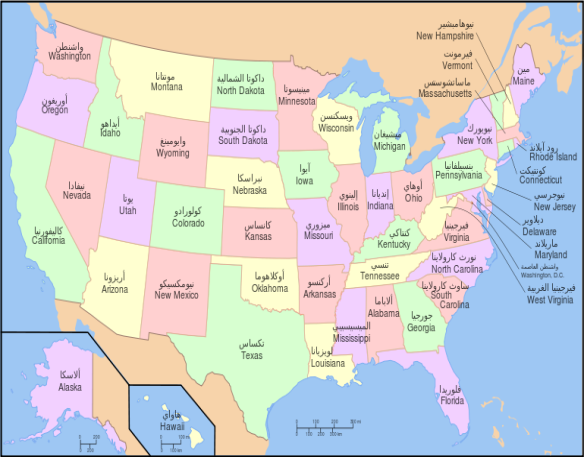 الفعلنوعه1)2)3)4)5)6)7)8)